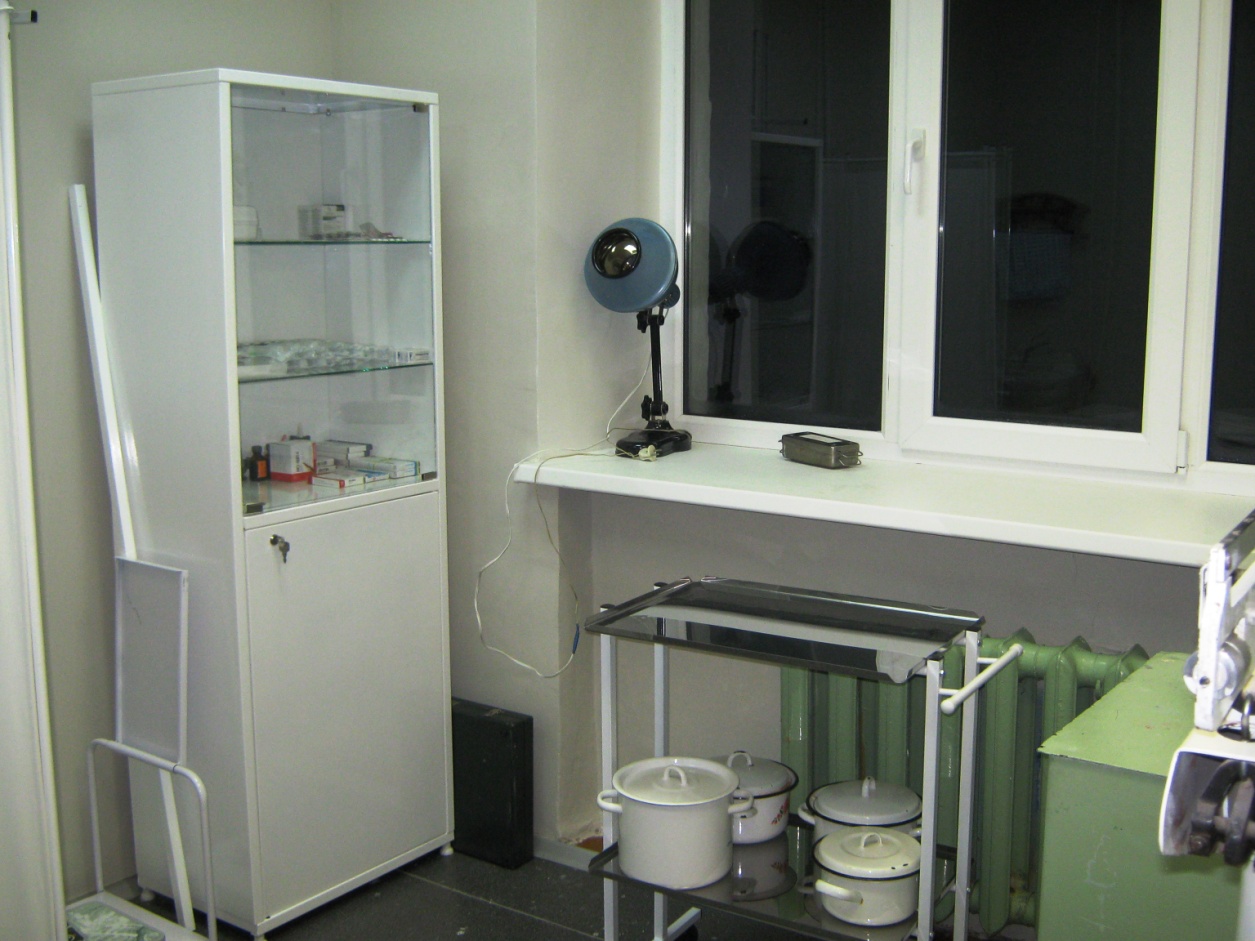 Медицинский кабинет№п/пОборудование, мебельКол-во1Стол для кабинета фельдшера12Шкаф для кабинета фельдшера13Шкаф для хранения историй болезни14Шкаф для медикаментов15Ширма медицинская 16Кушетка смотровая17Столик инструментальный28Холодильник для медикаментов "Бирюса"19Весы медицинские -1 шт.110Ростомер111Облучатель бактерицидный настенный12Ингалятор Муссон113Аппарат Ротта14Тонометр